Расскажи и покажи детям:«Кукольная история»Давным-давно, когда не было ещё фабрик по производству игрушек, люди, чтобы развлечь своих детишек, сами придумывали для них игрушки-забавы: деревянные свистульки и трубочки, разные фигурки животных и людей. И даже первую куклу для девочек, придумали сделать из деревянного поленца. Возьмёт девочка берёзовое поленце, повяжет платочек, из старого куска ткани от бывшего маминого сарафана смастерит юбку, кофту и фартук и играет в дочки-матери. Таким образом,  девочка приучалась ухаживать за малышами, управляться по-хозяйству. А что же мастерили для малышей? Ведь не дашь в руки им полено! И тогда мамочки чтобы успокоить плачущего малыша обворачивали деревянную ложку в тряпочки, получалась куколка. Для самых маленьких из разноцветных лоскутков "крутили"много-много маленьких куколок и нанизывали на верёвку как гирлянду. Подвесит мама такую яркую гирлянду, над люлькой малыша и спокойно занимается хозяйством. Давайте и мы поробуем сделать вместе с детьми эту простую куколку-кувадку. Так её называли наши предки. 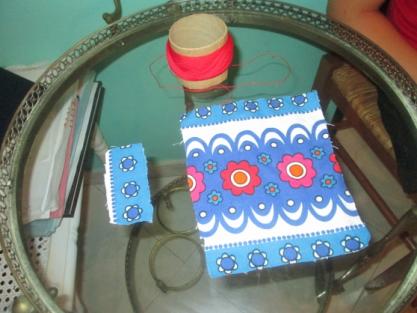 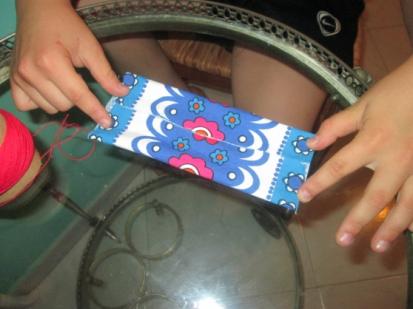 Возьмите 2 лоскута ткани: большой квадрат, размером с ладонь, маленький шириной 2-2, 5см и длиной с указательный палец, Нитки (ирис) красного цвета. 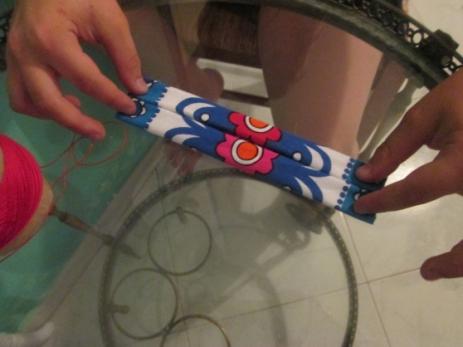 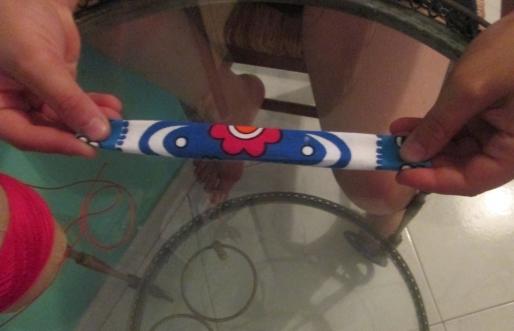 Потом ещё раз также, пригладить об край стола. 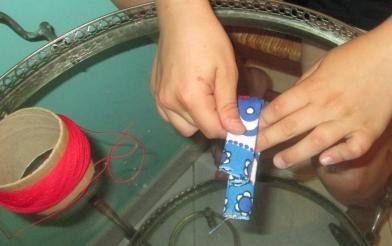 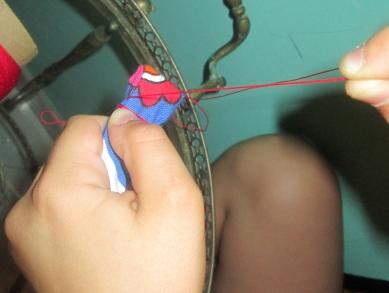 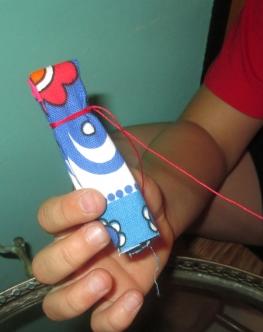 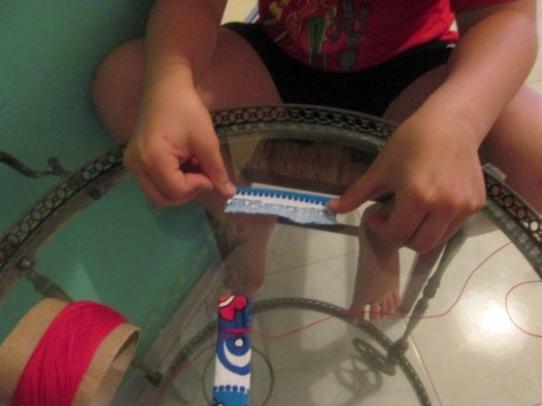 Перетягиваем ниткой третью часть туловища-это голова. 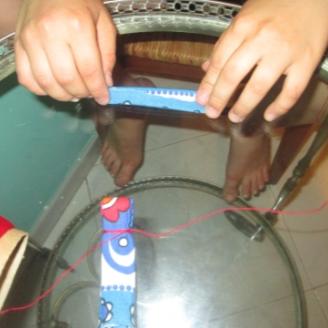 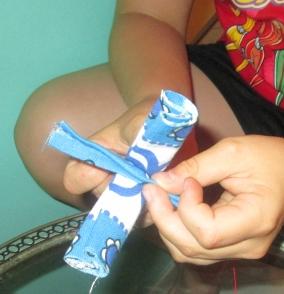 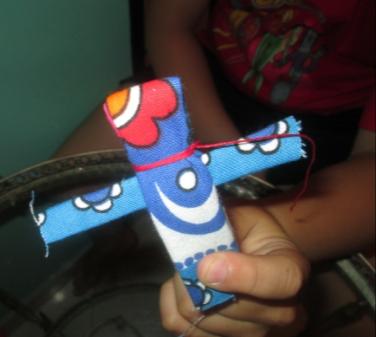 Одинаковым способом формируем ручки из прямоугольного лоскутка. Вкладываем их под голову между двумя половинками туловища. 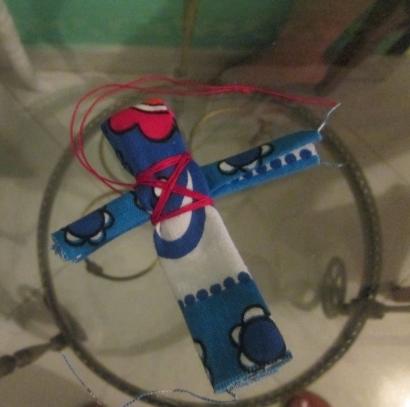 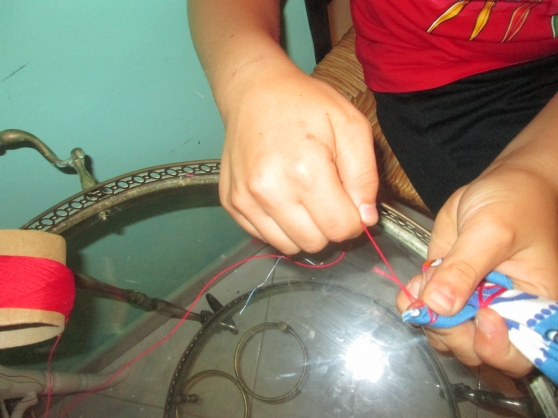 Красной нитью закрепляем ручки, прокручивая её по шее и по талии таким образом, чтобы получился на груди крест (Наши предки верили, что этот красный крестик защищает дитя от сглаза и от болезней.) 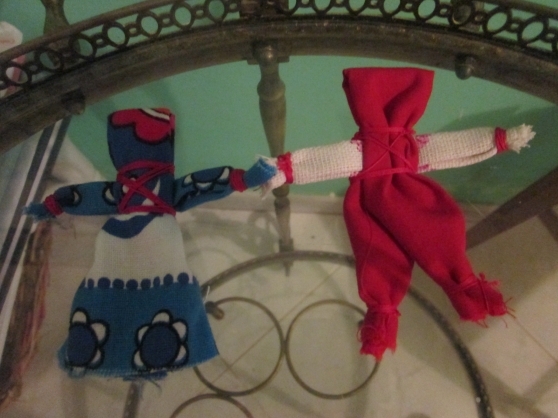 Нитью отделяем ладошки. Если платье разделить на 2 половинки, и перетягивая их красной нитью, можно сформировать ноги-это мальчик, в юбочке-девочка! Осталось таких куколок надеть на верёвку, чтобы получилась красивая Гирлянда. Варианты изготовления куколок-кувадокКувадка проста в изготовлении, способов ее изготовления несколько. Кувадка — хорошая основа для изготовления разных игровых кукол: это могут быть женские и мужские образы, а также образы детей. На основе кувадок можно сделать красивые подарки к самым разным праздникам.Кувадка среднерусская. 1 вариант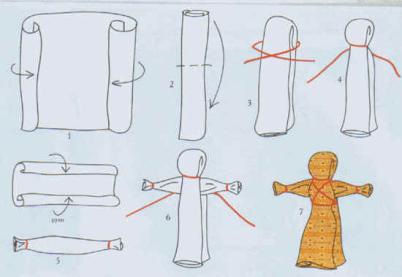 Рис. 1-4. Прямоугольный лоскут ткани с двух сторон сворачиваем к середине, получившуюся скатку перегибаем пополам и перевязываем, выделяя голову (нить не обрезаем, с ее помощью делаем крест на груди и пояс).Рис. 5. Чтобы сделать руки, сворачиваем другой лоскут из квадратного кусочка ткани размером поменьше, перевязываем края - получают ся ладошки.Рис. 6-7, Вставляем руки между передним и задним лоскутами тела куклы, ниткой делаем крест на груди, перевязываем но поясе.Кувадка тульская. 2 вариант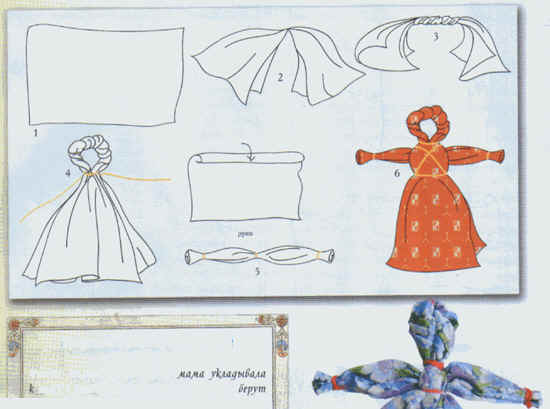 Рис 1-3, Прямоугольный лоскут ткани скручиваем несколько раз.Рис. 4. Из скрученной части складываем кольцо - головку куклы, перевязываем на шее, а нитку не обрезаем. Свободные концы лоскута - это тело куклы.Рис. 5- Чтобы сделать руки, прямоугольный лоскут поменьше перетягиваем нитью в центре и по кроям (формируя ладошки), расправляем складки.Рис. 6. Вставляем руки между лоскутами ткани, перетягиваем нитью крест на груди, завязываем на поясе. Кувадка готова!К голове кувадки привязывают нити, чтобы за них куклу можно было подвесить. Нить удобно привязывать ток: берем нитку, складываем пополам. Получается петля. Концы нитки связываем и просовываем в кольцо - голову. Затем протягиваем через петлю и затягиваем.Кувадка вятская. 3 вариант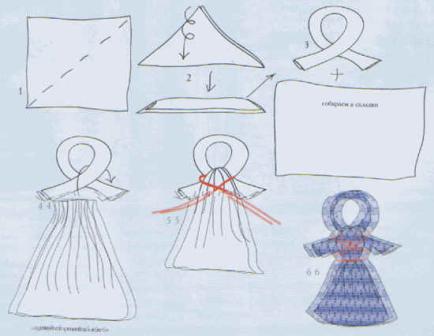 Вятская кувадка похожа на птицу. Или на душу человека, которая прилетает в этот мир. Размер куколки - в ширину ладони.Делается она из двух лоскутков яркой материи одного цвета. Один лоскут - квадратный, размером примерно с ладонь, второй - прямоугольный, в полтора таких квадрата.Рис. I -2. Квадратный лоскуток складываем пополам по диагонали и сворачиваем-складываем, начиная с уголка к месту сгиба. Получается тесемочка шириной в палец,Рис. 3. Получившуюся тесемку удобнее держать в руке между большим пальцем и ладонью. Это будет голова куколки и ее ручки-крылышки, Концы перекрещиваем, получается петля, а торчащие кончики по бокам - ручки. Второй лоскуток (прямоугольный/ собираем складочками вдоль длинной стороны. Это будет тельце - юбочка куколки.Рис. 4. Собранный складочками прямоугольник просовываем в петельку, как бы навешиваем на ручки, лицевой стороной ткани к себе, оставляя задний конец короче переднего. Рис. 5-6. Ниткой (традиционно красного цвета) закрепляем ручки крест-накрест и несколькими витками - юбочку под ручками (по поясу). Конец нитки закрепляем узлом тоак, чтобы нитка оканчивалась сзади. Но ней куколку можно подвесить. Расправляем юбочку - куколка готова.Почти таким же образом делают и еще одну кувадку. Попробуем сделать ее и мы.Берем два прямоугольных лоскутка. Один чуть короче. На головку - крылышки. Оба лоскута складываем гармошкой.А дальше все так, как у вятской кувадки. Концы того лоскута, что короче, перекрещиваем, так что получается петелька. Второй лоскуток просовываем в петлю, как бы навешивая на ручки (также лицевой стороной к себе). Концы его сравниваем по длине. Закрепляем нитью ручки и пояс. Крылышки и юбочку расправляем.